Evidence-Centered Classroom Assessment – Activity RubricActivity Name: Description: Target Competencies/Objectives/Standards: 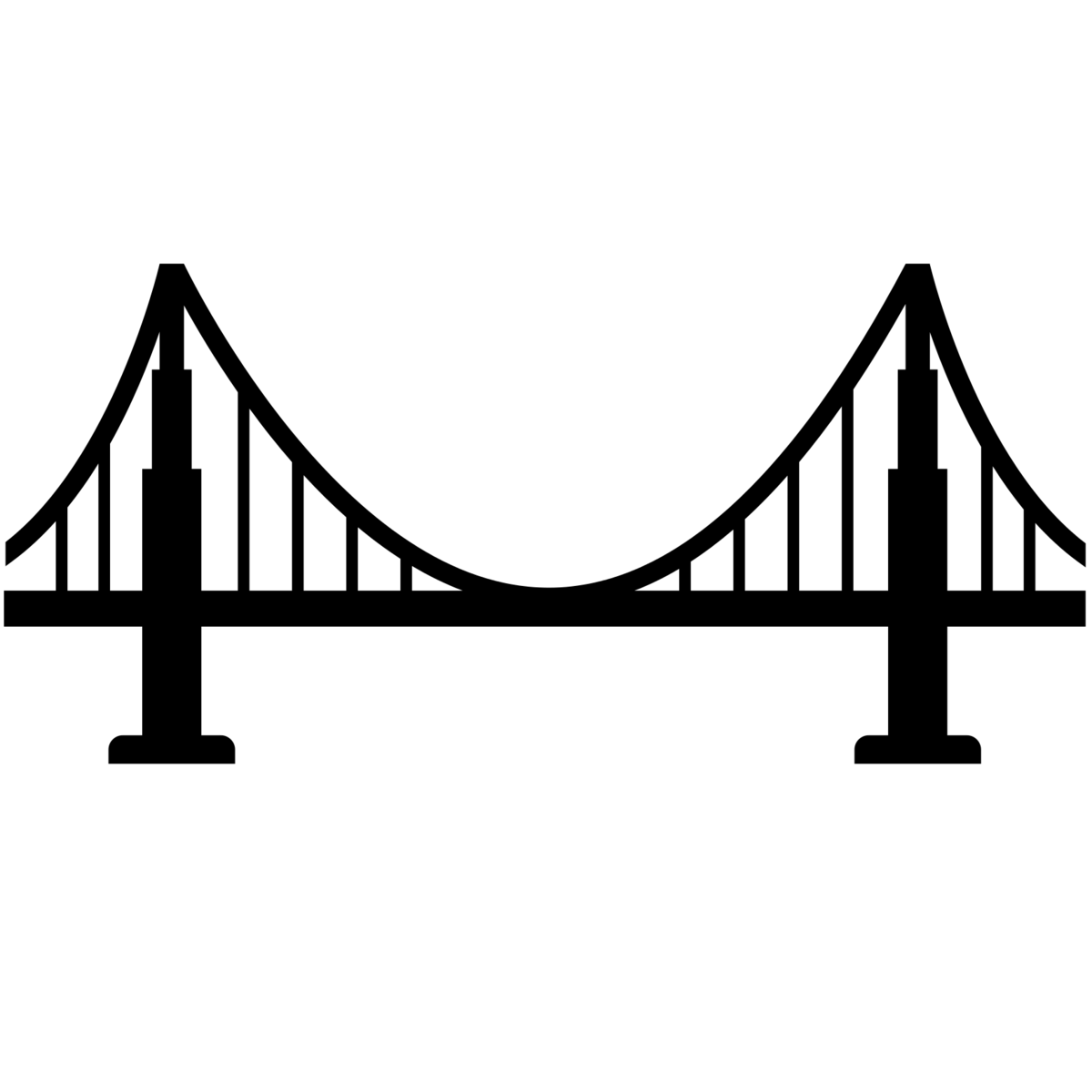 StrengthTransition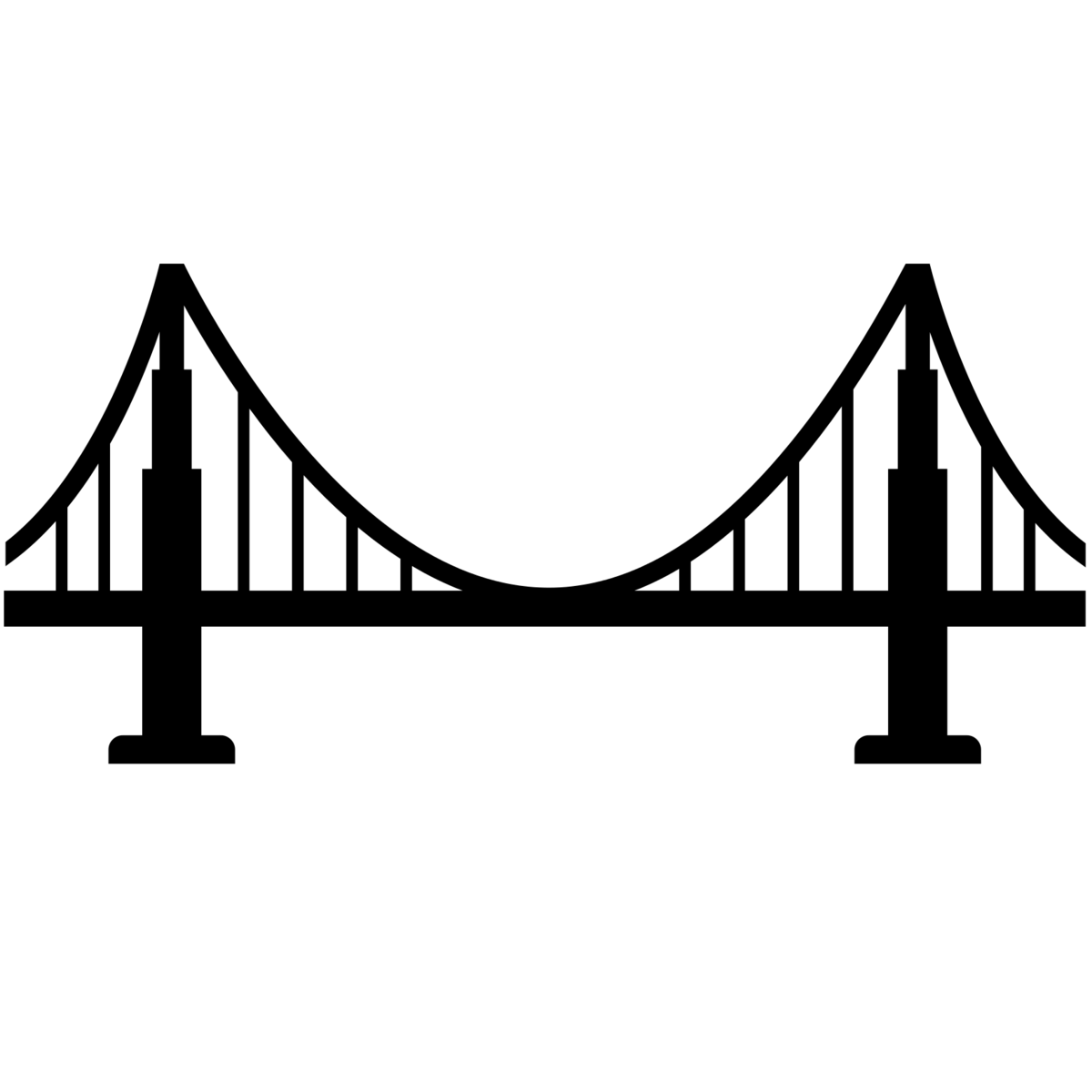 PointsCan be used in as a gradeSpecific TaskObservationsSimilar to Assignment Characteristics in the Skill RubricVery StrongProficient                Advanced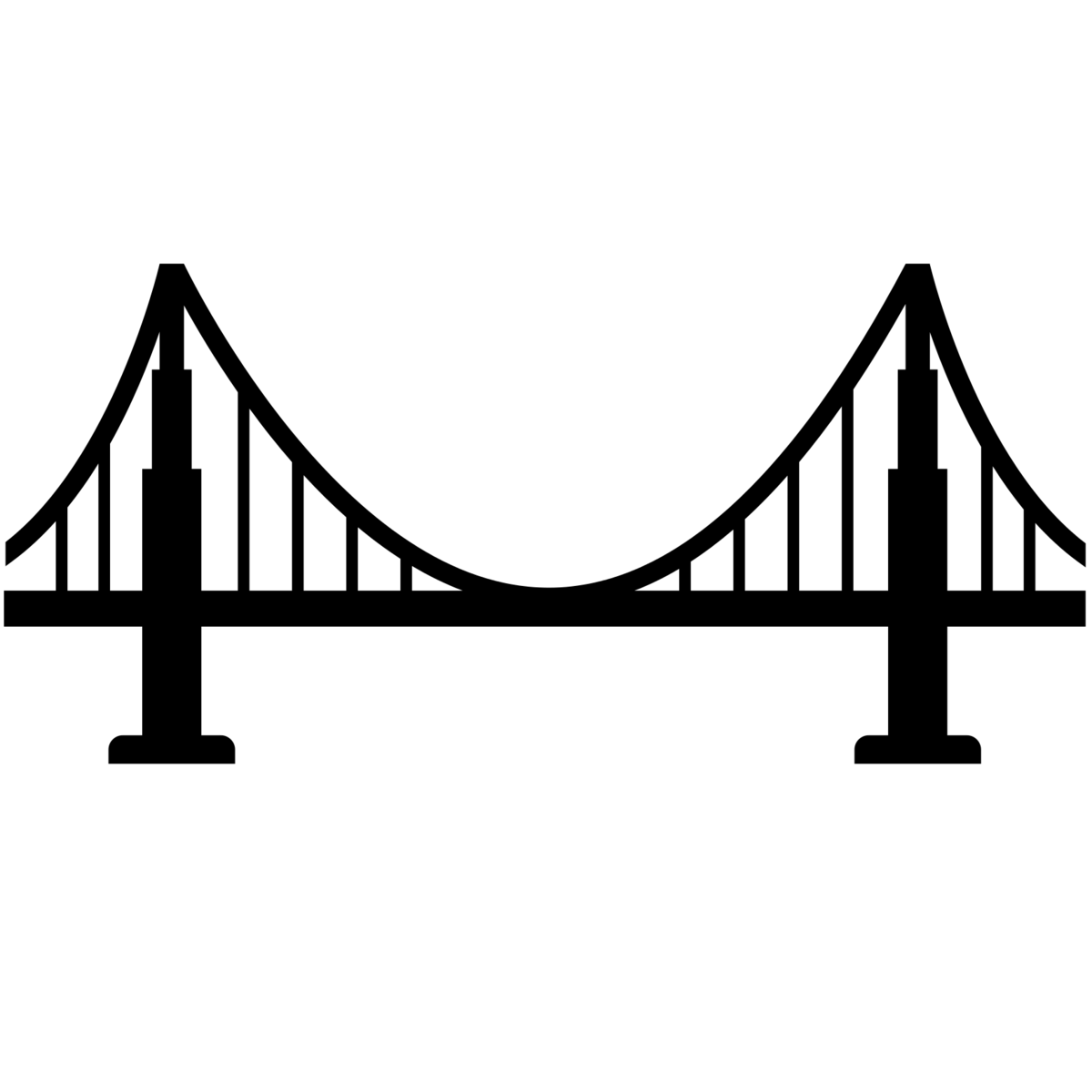 Strong    Basic                   Proficient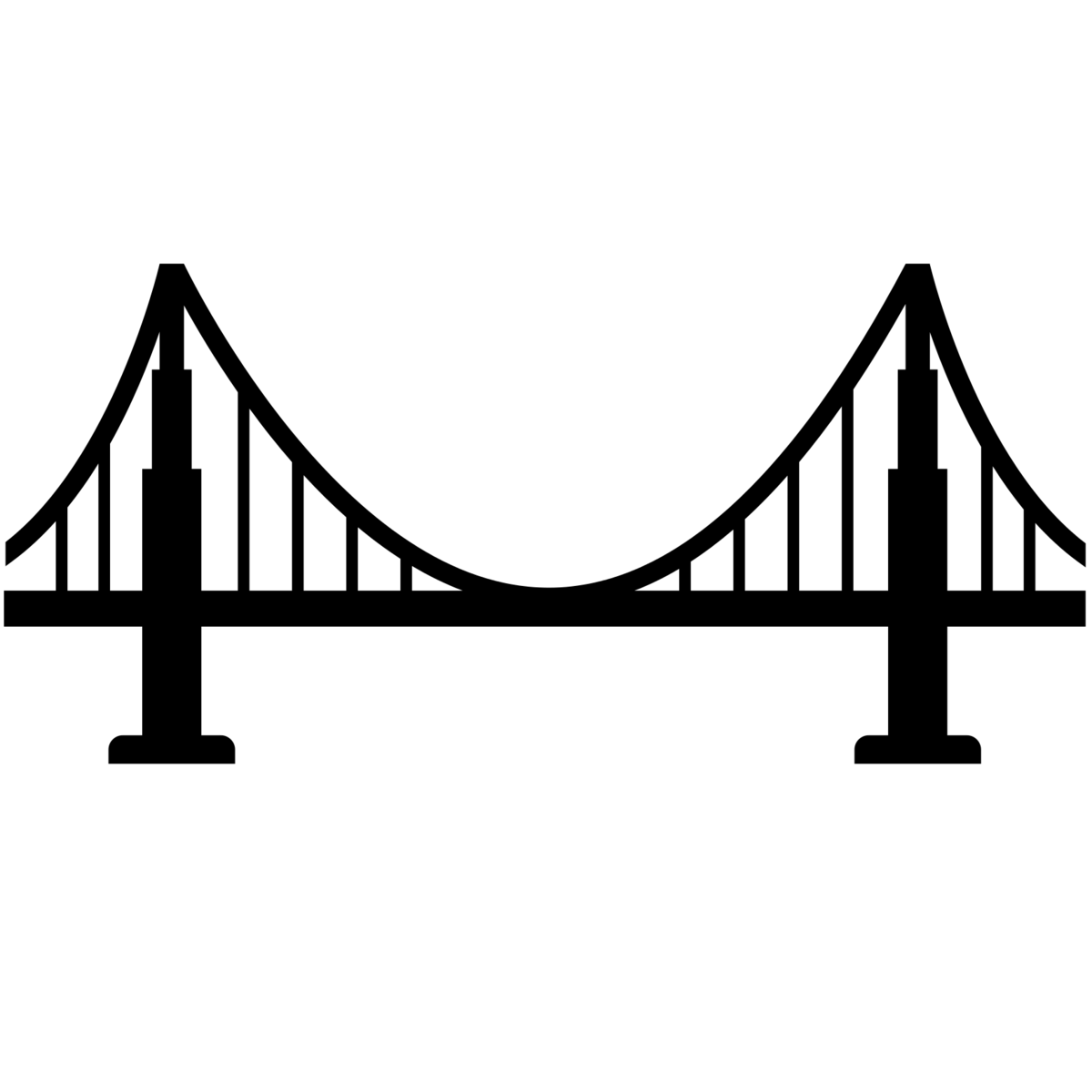 Moderate Below                         Basic 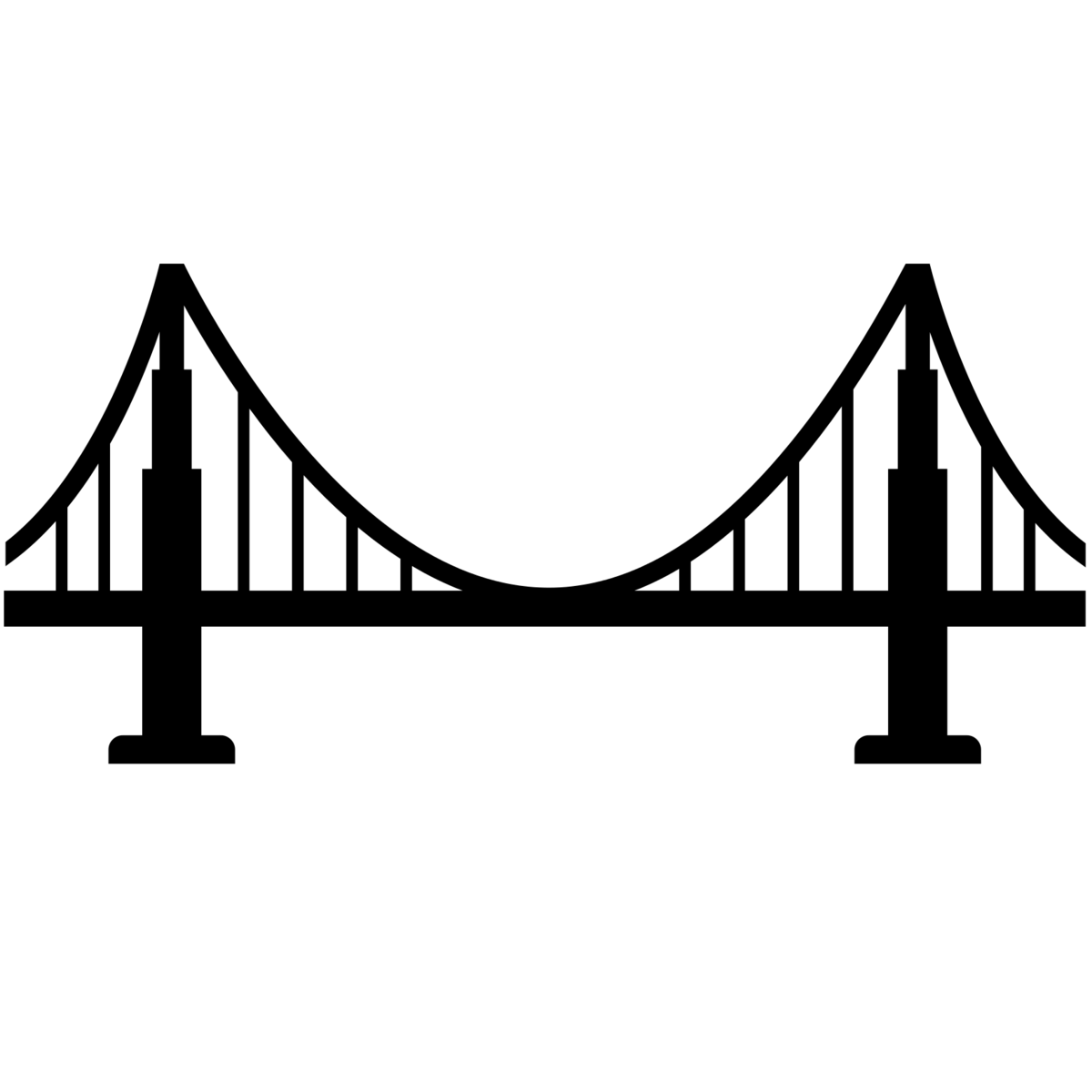 WeakBelow